Publicado en Terrassa, Barcelona el 28/05/2024 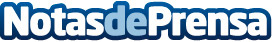 Instalaciones Egarcruz estrena página webGracias al Kit Digital y en colaboración con Remarketing Data Solutions, Egarcruz Instalaciones da su primer paso en el mundo digital. Página web ya disponible para todos los dispositivos móvilesDatos de contacto:Jose Antonio Instalaciones Egarcruz687 94 22 40Nota de prensa publicada en: https://www.notasdeprensa.es/instalaciones-egarcruz-estrena-pagina-web_1 Categorias: Nacional Marketing Cataluña Otros Servicios Digital http://www.notasdeprensa.es